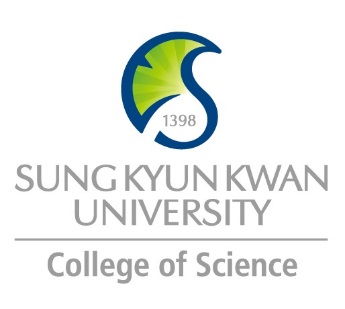 Sungkyunkwan University (SKKU) College of ScienceGlobal Program Survey2018 Fall – 2019 Spring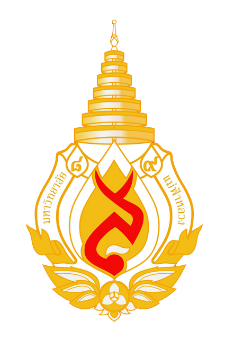 InstitutionMae Fah Luang UniversityMae Fah Luang UniversityMae Fah Luang UniversityMae Fah Luang UniversityMae Fah Luang UniversityCountryThailandThailandCityCityChiang RaiWebpage/ Social Media http://www.mfu.ac.th/eng/ http://www.mfu.ac.th/eng/ http://www.mfu.ac.th/eng/ http://www.mfu.ac.th/eng/ http://www.mfu.ac.th/eng/Postal AddressInternational Affairs Division, Mae Fah Luang University, 333 Moo 1, Thasud, Muang, 
Chiang Rai, Thailand 57100International Affairs Division, Mae Fah Luang University, 333 Moo 1, Thasud, Muang, 
Chiang Rai, Thailand 57100International Affairs Division, Mae Fah Luang University, 333 Moo 1, Thasud, Muang, 
Chiang Rai, Thailand 57100International Affairs Division, Mae Fah Luang University, 333 Moo 1, Thasud, Muang, 
Chiang Rai, Thailand 57100International Affairs Division, Mae Fah Luang University, 333 Moo 1, Thasud, Muang, 
Chiang Rai, Thailand 57100ContactInformationPrimaryPrimarySecondarySecondaryContactInformationNameMs. Warunee KaewbunruangMs. Warunee KaewbunruangContactInformationPositionAdministrative OfficerAdministrative OfficerContactInformationFunctionStudent Exchange Program CoordinatorStudent Exchange Program CoordinatorContactInformationEmailwarunee.kae@mfu.ac.thwarunee.kae@mfu.ac.thContactInformationPhone+66 (0) 5391 6090+66 (0) 5391 6090ProgramStudent Exchange ProgrammeStudent Exchange ProgrammeStudent Exchange ProgrammeStudent Exchange ProgrammeStudent Exchange ProgrammeStudent Exchange ProgrammePeriod1 semester or 1 academic year (2 semesters)1 semester or 1 academic year (2 semesters)1 semester or 1 academic year (2 semesters)1 semester or 1 academic year (2 semesters)1 semester or 1 academic year (2 semesters)1 semester or 1 academic year (2 semesters)Number of Exchange Places Offered1 semester exchange1 semester exchange2 semesters exchange2 semesters exchangeOthersOthersNumber of Exchange Places Offered2222We would not have any problem to accept these students because of the policy of Mae Fah Luang University, we would appreciate to welcome all exchange students.We would not have any problem to accept these students because of the policy of Mae Fah Luang University, we would appreciate to welcome all exchange students.Applicable Major Biological SciencesMathematicsMathematicsPhysicsPhysicsChemistryApplicable Major ------Applicable Major We offered 79 programme at Mae Fah Luang University. 
For more information, please visit our website at http://www.mfu.ac.th/eng/at-english.php. Note: At Mae Fah Luang University, English is being used a medium of instruction in all school except School of Nursing and School Law. This is because both degrees require a qualification examination in Thai by the central body.We offered 79 programme at Mae Fah Luang University. 
For more information, please visit our website at http://www.mfu.ac.th/eng/at-english.php. Note: At Mae Fah Luang University, English is being used a medium of instruction in all school except School of Nursing and School Law. This is because both degrees require a qualification examination in Thai by the central body.We offered 79 programme at Mae Fah Luang University. 
For more information, please visit our website at http://www.mfu.ac.th/eng/at-english.php. Note: At Mae Fah Luang University, English is being used a medium of instruction in all school except School of Nursing and School Law. This is because both degrees require a qualification examination in Thai by the central body.We offered 79 programme at Mae Fah Luang University. 
For more information, please visit our website at http://www.mfu.ac.th/eng/at-english.php. Note: At Mae Fah Luang University, English is being used a medium of instruction in all school except School of Nursing and School Law. This is because both degrees require a qualification examination in Thai by the central body.We offered 79 programme at Mae Fah Luang University. 
For more information, please visit our website at http://www.mfu.ac.th/eng/at-english.php. Note: At Mae Fah Luang University, English is being used a medium of instruction in all school except School of Nursing and School Law. This is because both degrees require a qualification examination in Thai by the central body.We offered 79 programme at Mae Fah Luang University. 
For more information, please visit our website at http://www.mfu.ac.th/eng/at-english.php. Note: At Mae Fah Luang University, English is being used a medium of instruction in all school except School of Nursing and School Law. This is because both degrees require a qualification examination in Thai by the central body.Applicable DegreeUndergraduateUndergraduateMasterMasterPhDPhDApplicable DegreeFeesTuition FeeTuition FeeOther FeesOther FeesOther FeesOther FeesFeesWaiveWaivehttps://goo.gl/cDm61yhttps://goo.gl/cDm61yhttps://goo.gl/cDm61yhttps://goo.gl/cDm61yAcademic Year2018-20192018-20192018-20192018-20192018-20192018-2019Academic CalendarSemester I (August – December 2018) Semester II (January-May 2019)Semester I (August – December 2018) Semester II (January-May 2019)Semester I (August – December 2018) Semester II (January-May 2019)Semester I (August – December 2018) Semester II (January-May 2019)Semester I (August – December 2018) Semester II (January-May 2019)Semester I (August – December 2018) Semester II (January-May 2019)Credit SystemUMAP Credit Transfer System (UCTS)UMAP Credit Transfer System (UCTS)UMAP Credit Transfer System (UCTS)UMAP Credit Transfer System (UCTS)UMAP Credit Transfer System (UCTS)UMAP Credit Transfer System (UCTS)Application Procedurehttps://goo.gl/tm8QRshttps://goo.gl/tm8QRsApplication Guidehttps://goo.gl/tm8QRshttps://goo.gl/tm8QRsRequirementsLanguageEnglishRequirementsAcademicThere are no minimum requirements for GPA. We trust our partner universities would select students that are suitably qualified to participate in the Student Exchange Programme at Mae Fah Luang University. RequirementsOthers-Required Documents• Copy of passport • Academic transcript in English • Confirmation of student status from home university• English proficiency score report: TOEFL, IELTS, TOEIC (if any)• A Recommendation Letter from student’s Academic Advisor supporting the application• A Statement of Purpose defining student’s academic career and personal motivations for  Student exchange programme at MFU (approximately 300 words)• Copy of passport • Academic transcript in English • Confirmation of student status from home university• English proficiency score report: TOEFL, IELTS, TOEIC (if any)• A Recommendation Letter from student’s Academic Advisor supporting the application• A Statement of Purpose defining student’s academic career and personal motivations for  Student exchange programme at MFU (approximately 300 words)Application DeadlineSemester I   : 30 June every yearSemester II   : 30 November every yearSemester I   : 30 June every yearSemester II   : 30 November every yearNomination DeadlineSemester I   : 30 June every yearSemester II   : 30 November every yearSemester I   : 30 June every yearSemester II   : 30 November every yearPrimary Language of InstructionEnglishSecondary Language of Instruction, if any-Course Cataloguehttps://reg.mfu.ac.th/registrar/class_info.asp?avs127702058=3https://reg.mfu.ac.th/registrar/class_info.asp?avs127702058=3https://reg.mfu.ac.th/registrar/class_info.asp?avs127702058=3Courses Taught in EnglishThe Majority of courses are offered in English.The Majority of courses are offered in English.The Majority of courses are offered in English.Accommodationhttps://goo.gl/WVpc53https://goo.gl/WVpc53https://goo.gl/WVpc53Estimated Cost of Livinghttps://goo.gl/cDm61yhttps://goo.gl/cDm61yhttps://goo.gl/cDm61yFinancial Aids---Special Programs/Offers---Expected Arrival Date3 days before the start of semester.3 days before the start of semester.3 days before the start of semester.Number of Exchange Students per semester30 exchange students per semesterDiversity Exchange Students (Demographics)American, Austrian, Bruneian, Czech, Filipinos, Finish, French, German, Hungarian, Indonesian, Japanese, Korean, Malaysian, Taiwanese and VietnameseUseful Linkshttp://web2.mfu.ac.th/division/inter/?page_id=51http://web2.mfu.ac.th/division/inter/?page_id=51http://web2.mfu.ac.th/division/inter/?page_id=51Note